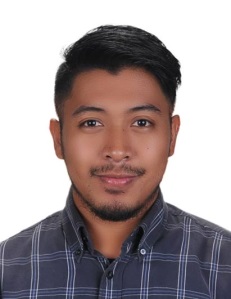 A hard-working professional who has over 4 years of experience in administration and 6 years experience in event management. A calm head and meticulous eye for detail ensuring that all duties are carried out to the highest standards and in allotted time frames.  Comfortable working as part of a team or independently and very proactive with a focus on delivering quality administrative support on a continuous basis. Skills include excellent communication, people management, and multitasking and key strengths lie in flexibility and resilience, able to adapt to changes regardless of pressure. ExperienceExperienceEpicenter, Baguio City, Philippines	                                                 2011 – 2014Assistant to the AdministratorPerformed several management and administrative jobs including coordination of events, organizing and scheduling appointments, and job delegations and evaluation, for several years. Fulfilled administrative and secretarial responsibilities directly delegated by the administrator.Prepared correspondence and attended meetings on behalf of the Administrator.Managed and disseminated important company documents and information through answering calls, taking memos, and maintaining files. Established interpersonal and team work skills among different teams and committees ensuring comradery in every task, activity or event. Submitted and developed financial proposals for certain programs and projectsPlanned events like board meetings/conferences and luncheons.Carefully forwarded incoming general e-mails to appropriate staff membersEpicenter, Baguio City, Philippines	                                                 2011 – 2017Event Planner and ManagerPlanned, coordinated and executed events – Oversaw the planning and execution of logistics and operations for concerts, conferences, meetings, trainings, retreats, and other private functions such as weddings, birthdays and meetings.Managed an array of the event operations – facility selection, contracting, pricing, transportation, accommodations, food and beverage selections and audio/visual service arrangements.Organized events through proper management of a team and delegation of tasks according to the skills of every personnel. Coordinated travel arrangements and accommodations for speakers and special guests for conferences and summits. Selected venues, negotiated hotel and meeting room rates, revised contracts to limit firm liability.Develop and maintain solid relationships with vendors and sponsorsHandled the responsibilities of conceptualizing arrangements of the stage, decorations, lighting, food stalls, as well as collective input of video and sound systemsHandled all parts of the event planning process, from choosing a venue to coordinating transportationActed as primary point of contact for people who are attending events or providing services for the gatheringKept things running smoothly despite adverse conditions or circumstancesEpicenter, Baguio City, Philippines	2011 – 2014Creative Writer and DirectorWritten scripts and creative stories for musicals, theatrical purposes, short drama plays, etc. based on original ideas. Written fiction or nonfiction materials which may fall into short stories, articles, novels, analytical write ups and essays.Reviews, submits for approval and revises if necessary, written materials such as newsletters which have been disseminated within a community setting. Organized required material for the project, plans, and arrangements.Managed and directed overall preparation for full project production.Collaborated with other supporting staff – such as assisting members and coordinators.Collaborated with and manage technical crew which covers lighting and sound.Provided hands-on supervision and assistance to the production team in charge of set, props and costume design – all of which to have met designated standards and aesthetic character. Mentored, assisted and guided every member of the production team – covering professional and personal attributes which affect their performance as a member of the team. The Generics Pharmacy , Philippines                                                 2010-2011PharmacistDispensed prescription medicines to patients and costumersCounselled customers in use of prescription medications and pharmacotherapy treatmentsChecked dosage and ensured that medicines are correctly and safely supplied and labelledAdvised patients of any adverse-effects of medicines or potential interactions with other medicines/treatmentsHandled queries and complaints of costumers in a very professional manner. Monitored blood pressure and cholesterol levelsManaged, superved and trained pharmacy support staff and internsSkillsSkillsManagement skills	                                                                     Communication Skills	                                                                     Team management & collaboration skills	                                  Flexibility	                                                                                 Detail-Oriented	                                                                                         MS Office Applications	                                                                          Coordination	                                                                                 Creativity	                                                                                 Professional AttributesProfessional AttributesDetail-oriented | Result/goal-oriented | Self-Motivated | Articulate |Strong verbal and written communication skillsPeople-oriented – Flexibility in dealing effectively with all types of personalities whilst maintaining positive working relationships with othersOutstanding project, organizational and time management skills – Ability to prioritize, multi-task, lead, direct, and solve problems effectively.Great team player and works well under pressure and given time contraints. Well-versed in English.EducationEducationSaint louis university	                                                                                                         2009Bachelor of PharmacyBaguio City, PhilippinesASIA PACIFIC THEOLOGICAL SEMINARY                                                                                          2015Master of DivinityBaguio City, PhilippinesPersonal InformationPersonal InformationDate of Birth:  August 2, 1988Nationality:  FilipinoMarital Status:   SingleVisa Status:   Visit VisaReferences* Available upon request	* Available upon request	